Протокол подведения итогов подведения итогов муниципального конкурса чтецов «Начинается семья с папы, мамы и меня!»,посвященного Году семьи от 22.04.2024г.(сельские  СОШ)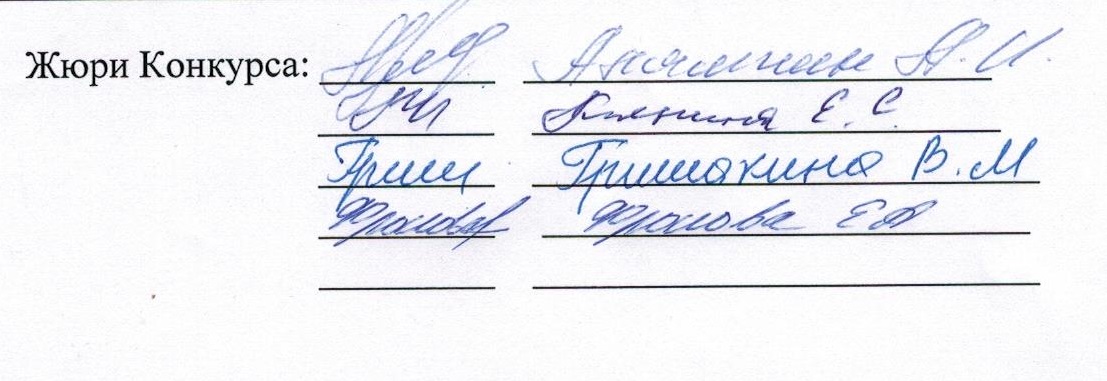 ФИ участникаОУ, клРуководительЗанятое местоКакаева КираМБОУ «Кочелаевская СОШ», 3 клТрякина Е.А.победительАртюшкин РоманМБОУ «Краснопресненская СОШ», 7 кл.Удалова В.П.призерБогомолова ОлесяМБОУ «Краснопресненская СОШ», 8 кл. Ведяшкина М.М.призерРодькина ЕленаМБОУ «Краснопресненская СОШ», 3 кл. Ведяшкина М.М.призерКожевников ЕгорФилиал «Шингаринская СОШ» МБОУ «Троицкая СОШ им Героя Советского Союза А.Г. Котова», 4кл. Василькина Т.В.призерЛысова ВероникаФилиал «Шингаринская СОШ» МБОУ «Троицкая СОШ имени Героя Советского Союза А.Г. Котова, 5кл. Иляскина Н.И.победительЧекашкин ТихонМБОУ «Парапин ская СОШ», 4кл..Дурнова В.ВпризерДурнова СофьяМБОУ «Парапин ская СОШ», 1кл. Купряшкина А.М.призерСоколов ИванМБОУ «Кочелаевская СОШ», 8 кл Каштанова Г.В.призерКостькина ВикторияФилиал «Ст.-Дракинская СОШ» МБОУ «Кочелаевская СОШ», 8 клСтепанов А.И.призерЛазарева АнастасияФилиал «Ст.-Дракинская СОШ» МБОУ «Кочелаевская СОШ», 8 клСтепанова Н.Ф.победитель